DECIZIE nr. 2/3din 17  martie 2023Cu privire la  executarea bugetului primărieipentru anul 2022                    Analizând informaţia dnei Faizulina A., contabil-şef primăria or. Anenii Noi; în temeiul Legii nr. 397/2003 despre finanţelepubllice locale;  în conformitate art. 14, al.2, lit.n) al Legii privind  la administratia publica  locala nr. 436/2006 privind administraţia public locală cu completările şi modificările ulterioare; Legea nr.100/2017 privind actele locale cu completările şi modificările ulterioare; având avizele comisiilor consultative de specialitate, Consiliul  orăşenesc Anenii Noi,                                                                                                                                                               DECIDE:1. Se  ia act de  darea de seamă la partea de venituri a bugetului primăriei pentru a.2022  în sumă de 48767,8 mii lei  (anexa 1 împreună cu tabel l).2. Se ia  act  darea de seamă la partea de cheltuieli a bugetului primăriei pentru a.2022 în sumă de 45407,3 mii lei. (anexa 1 împreună cu tabel 2).         3. Prezenta decizie se aduce la cunoştinţă publică prin plasarea în Registrul de Stat al Actelor Locale, pe pag web şi panoul informativ al instituţiei.	4. Prezenta decizie, poate fi notificată autorității publice emitente de Oficiului Teritorial Căușeni al Cancelariei de Stat în termen de 30 de zile de la data includerii actului în Registrul de stat al actelor locale.	5. Prezenta decizie, poate fi contestată de persoana interesată, prin intermediul Judecătoriei Anenii Noi, sediul Central (or. Anenii Noi, str. Marțișor nr. 15), în termen de 30 de zile de la comunicare.	6. Controlul asupra executării prezentei decizii se atribuie dlui Maţarin A., primar.Președintele ședinței:                                                                      Gorodinskii Alexei  Contrasemnează: Secretara Consiliului orășenesc                                                      Rodica MelnicAu votat: pro -21, contra - 0, abținut –0Anexa nr.1la decizia Consiliului local Anenii Noinr. 2/3  din 17.03.2023mii leiSecretara Consiliului or. Anenii Noi                                            Rodica Melnic                                                                                    Tabel nr. 1   Executarea părţii de venituri                                    bugetului primăriei or. Anenii Noi pentru anul  2022                                                                                                                                                                      mii lei                                                                                                                                                                    Tabel nr.2                                         Executarea părţii de cheltuieli              bugetului primăriei or. Anenii Noi pe anul 2022                                                                                                                                                                                          Administraţia primăriei or. Anenii Noi                                                                                                                       mii lei                                                                                                                                                      Tabel  nr.2                                              Executarea părţii de cheltuieli                               bugetului primăriei or. Anenii Noi pe anul  2022                                                                                                                                                                                                                                               Gradiniţa de copii “Andrieş”                                                                                                                                                mii lei                                                                                                                                                                 Tabel  nr.2                                              Executarea părţii de cheltuieli                               bugetului primăriei or. Anenii Noi pe anul 2022                                                                                                                                                                                                                                           Gradiniţa de copii “Izvoraş”                                                                                                                               mii lei	                                                                                                                                                          Tabel  nr.2                                              Executarea părţii de cheltuieli                               bugetului primăriei or. Anenii Noi pe anul 2022                                                                                                                                                                                                                                 Creşă –grădiniţă s. Hîrbovăţul Nou                     mii.lei                                              Executarea părţii de cheltuieli                                           Tabel  nr.2                       bugetului primăriei or. Anenii Noi pe anul  2022   Şcoala de arte                                                                                                                                      Căminul cultural s.Ruseni                                                                                                                                                 mii.lei                                                                                                                                                                        Tabel  nr.2                                                      Executarea părţii de cheltuieli                               bugetului primăriei or. Anenii Noi pe anul 2022                                                                                                                                                                                                                                                                                                                                                                                                                                                                                                                              Biblioteca  s. Hîrbovăţul Nou                                       mii.lei                                                                                                                                                                                  Biblioteca  s. Ruseni                                       Biblioteca  s. Berezchi                                                                                                                                                                                                                                                                                                                                                                                           Tabel nr.2                                              Executarea părţii de cheltuieli                               bugetului primăriei or. Anenii Noi pe anul 2022                                                                                                                                                                                                                                           Centru de reabilitare „Nadejda”                                         mii lei                                                       Centru de refugiați                                                         mii lei                                                                                                                                 Protecție sociala                                                 mii.lei                                                                                                                                                              Tabel  nr.2                                              Executarea părţii de cheltuieli                               bugetului primăriei or. Anenii Noi pe anul 2022                                                                                                                                                                                                                                                      Activitatea pentru tineret                        mii lei                                                                                                                                                                                                                                                                  Acţiuni culturale                                                                Sport                                          Dobînzi achitate Rambursarea împrumutului  Возврат кредита ( проект «Энергетик II» )                                                                                                                                                                                                                                                                                                                  Tabel  nr.2                                           Executarea părţii de cheltuieli                               bugetului primăriei or. Anenii Noi pe anul 2022                                                                                                                                                                                                                        Dezvoltarea gospodăriei de locuinţe şi serviciilor comunale                                                                                      mii lei                                                                 Iluminarea stradală                             mii lei                                                                                                                                                                                                                              Tabel  nr.2                                           Executarea părţii de cheltuieli                               bugetului primăriei or. Anenii Noi pe anul 2022                                                      Dezvoltarea drumurilor                                                        mii lei                                               Aprovizionarea cu apa                                                       mii lei                                          Fondul de rezervă	                                               Realizarea terenurilor  , clădirilor            Transferuri curente acordate cu destinatie generala între bugetele locale de nivelul II si bugetele locale de nivelul I în cadrul unei unităţi administrativ-teritoriale        93,0 mii lel(Liceul teoretic “A.Puşkin, Liceul teoretic “M. Eminescu” pentru hrana  copii din familii social vulnerabili ) și 47,4 mii lei   Liceul teoretic “M. Eminescu” .                                                                                                                                              Contabil șef   A.Faizulina                                                      Executorul   L.Chirilenco                                                                                                           Notă explicativă privind executarea   bugetului primariei pe anul 2022                                                                                                                                                                                                         Bugetul Primăriei pentru anul 2022 a fost aprobat la capitolul “Venituri” în sumă de 37687,6 mii lei și la capitolul “Cheltuieli” în sumă de 36779,8 mii lei, cu un sold pozitiv (excedent) în sumă de 907,8 mii lei , care a fost direcționat la rambursarea împrumutului „Energetic –II”.Indicatorii sintetici executaţi a bugetului local pe anul 2022 se prezintă astfel:              Pe parcursul perioadei de gestiune au fost operate unele modificării de buget în temeiul Deciziilor Consiliilor Locale în urma cărora s-au efectuat precizări.Astfel , bugetul Primăriei capitolul “Venituri” a fost majorat cu 10234,6 mii lei, planul precizat fiind în sumă de 47922,2 mii lei, inclusiv s-au majorat veniturile la următoarele capitole :  -   La“Transferuri curente primite cu destinaţie specială între bugetul de stat şi bugetele locale de nivelul I pentru învăţământul preşcolar, primar, secundar general, special şi complementar (extraşcolar) ” cu 1736,0 mii lei  -   La“Transferuri curente primite cu destinaţie specială între bugetul de stat şi bugetele locale de nivelul I pentru asigurarea şi asistenţa socială” cu 293,6 mii lei  -   La“ Transferuri capitale primite cu destinaţie specială între instituţiile bugetului de stat şi instituţiile bugetelor localele de nivelul I” cu 6604,4 mii lei  -   La“  Transferuri capitale primite cu destinaţie specială între bugetele locale de nivelul II şi bugetele locale de nivelul I în cadrul unei unităţi administrativ-teritoriale” 1470,0 mii lei  -   La“Transferuri curente primite cu destinaţie general ” cu 81,0 mii lei  -   La“  Transferuri capitale primite cu destinaţie specială” cu 29,6 mii lei  -  La“Donaţii voluntare pentru cheltuieli curente din surse interne pentru instituţiile bugetare” cu 20,0 mii lei                  Partea de venit a bugetului primăriei  pe anul 2022 a fost realizată cu 101,8%, în total 48767842 lei.  Comparativ cu perioada respectivă a anului precedent , veniturile sunt în creștere cu 11876,3 mii lei sau  cu 32,2 %.                    Executarea bugetului la capitolul “Venituri” este relatată în tabelul nr.1 În structura veniturilor bugetului local  56,5 la sută sau 27554,2 mii lei o constituie suma transferurilor , 13,1 % venituri proprii sau 6350,6 mii lei , 28,0 % impozitile pe venit de stat sau 13673,6  mii lei   și 2,4% la resursele colectate.Structura veniturilor bugetului primăriei or. Anenii Noi pe anul 2022                                                                                                                                                                                            , sub aspectul clasificării economice , se prezintă în următoarea diagramă:Suma veniturilor generale şi veniturilor colectate, acumulate din teritoriu constituie total 21213,6 mii lei sau 43,5 la sută din suma totală şi sânt în creştere cu 2978,0 mii lei sau cu 16,3% faţă de perioada similară a anului precedent. Pentru perioada 2019-2022, veniturile Primăriei au crescut cu 87,1% sau cu 22704,6 mii lei                   Evoluţia încasării veniturilor bugetului primăriei Anenii Noi pe anului 2019-2022se prezintă în diagrama ce urmează:                  Conform  tabelului Nr 1, toate  tipurilor de impozite sunt realizate.                Din veniturile proprii (21213,6  mii lei , fără transferuri) cele mai considerabile sînt încasările la impozitele pe venitul persoanelor fizice 61,8  la sută. Defalcările în proporție de 50,0 la sută de la suma acumulată de la contribuabilii din primării , constituie total  13673,6mii lei ,fiind în creștere față de perioada anului precedent cu 1527,0 mii lei sau 12,6%.                 Toate celelalte impozite și taxe se acumuleaza pe contul primăriei proporți 100%.                Veniturile din aceste taxe și impozite în valoare totală de  6350,6 mii lei ,inclusiv :Impozitul funciar ale persoanelor juridice și fizice, inregistrate in calitate de intreprinzator (cod 113161) -204,1 miilei.Impozitul funciar al persoanelor fizice-cetațeni(cod 113171) – 89,0 mii lei   Impozit pe bunurile imobiliare ale persoanelor juridice și fizice ( cod 113210,113220,113230,113240 ) – 921,7 mii lei    Taxa de piață  -  76,2 mii lei.    Taxa pentru amenajarea  teritoriului  -   467,7 mii lei    Taxa pentru prestarea serviciilor de transport rutier de călători pe teritoriul orașelor și satelor   -    115,2 mii lei.    Taxa pentru unitățile comerciale  și/sau prestări  servicii  -   1905,2 mii lei.    Taxa pentru patenta de întreprinzător  -  188,4 mii lei    Plata pentru certificatele de urbanism și autorizația de construcție sau desființare încasată în bugetul l - 6,5 mii lei.    Taxa pentru amplasarea publicațiilor  -   3,1 mii lei.    Taxa pentru dispozitivele publicitare  -   129,4 mii lei    Veniturile la bugetul local din arenda constitue  487,3 mii lei.     Alte venituri -  29,5 mii lei           Mijloace încasate în bugetul local de nivelul I în legătură cu excluderea terenurilor din circuitul agricol –1727271 lei .(SRL  SOMER-DECOMUR) 	 Veniturile încasate de instituțiile bugetare sub forma veniturilor colectate constituie  1189,4 mii.lei,inclusive : 1007,8  taxele parentale pentru gradinite de copii ,și plata pentru educația copiilor în școala de arte  - 181,6 mii lei,  plată pentru locațiunea bunurilor patrimoniului public.                 Din suma totală  primită, a  transferurilor care constituie  27554,2 mii lei, transferurile cu scop general din bugetul de stat la bugetul ATE – 1347,8 mii.lei, transferurile cu destinație  specială din bugetul de stat la  bugetul ATE  pentru învățământ – 16896,0 mii lei, alte transferuri – 170,8 mii lei (pentru cantinei de ajutor social), transferurile din fondul ecologic – 4452,4 mii lei pentru reconstrucția sistemului de apeduct în or.Anenii Noi, în parametrii străzilor Soarelui și Tineretului, transferuri capital acordate cu destinație specială Consiliul raional Anenii Noi în suma de 400,0 mii lei pentru cofinanțare proiectului “Reconstrucția sistemului de apeduct în or.Anenii Noi, în parametrul  străzilor Soarelui și Tineretului” și  în suma de 1000,0 mii lei pentru curățirea canalelor ,  70,0 pentru Scoala de arte , transferurile cu destinație specială din Fondul de intervenție a Guvernului pentru Centrul pentru refugiați Anenii Noi  -168,8 mii lei , transferuri curente primite cu destinație specială între bugetul de stat și bugetele locale de nivelul I pentru infrastructura drumurilor  - 2967,4 mii lei.  In perioada de gestiune bugetul local la partea de  cheltuieli a fost executat in suma de 45945507-51lei-realizarea terenului-318216-00lei- realizarea cldirii-220000lei =45407291-51lei.Rambursarea imprumutului-934720-18lei.Suma cheltuielilor aprobata in bugetul local pe  an. 2022 s-a majorat din contul: soldului  disponibil – 8607468.74 lei.- Din volumul total al cheltuielilor -15349007-11lei constituie cheltuielile legate de remunerarea  muncii, 10980278-28lei bunuri si servicii, 90960-82lei-dobinda la credit,  93000-00lei alimentatia copiilor din LT.A.Puskin, LT. M.Eminescu, 47400-00lei LT. M.Eminescu p/u p/u reparatia gardului.Suma cheltuielilor la grupa “Autoritati executive” constituie 5140498-59 lei, inclusiv:2298465-47lei remunerarea muncii;  212637-15lei tichete de masa  468738-00lei sursele energetice; energ.elect.,gaze, energ.termica, apa si canalizare, serv.inform., deserv. program1C, serv.telecom., serv.colectarea gunoiului.-        875596-61lei marfuri si servicii: serv. postale-15903-00lei, serv.editoriale-15000-00lei, servicii  transport- 7154-45lei(asigurarea,taxa de drum,testarea tehnica),serv.protocol-50784-57lei, procur.conbustibil-78000-00lei, 141877-11lei(procurarea  material. de uz gospod., detergenti, rechizite de birou, dezinfectanti), 103385-79lei- mater.de constructie, 71698-00lei-procur.altor material (drapele,apa OM,colete fam.social.vulner.-40000-00lei), 29317-00lei  repar.curente incl.: repar.curente a incaperilor,repar.si intretin. echipament inform.(calculatoare, xerox   mari si mici, printore, tonerp/u Xerox mare si printore), 5152-00lei piese de schimb p/u repar.auto, 335350-29lei serv,neatrib.altor alin.(serv.cadastrale-100835-89lei, servicii juridice-185200-00lei,  serv.medio sanitare-6825-00lei, Moldpres anunt-5580-00lei, sigilarea, verificarea contoarelor-5368-80lei,panou-500-00lei,cercet.silvice-7545-60lei,serv.de traducator -19995-00lei, inmorm.pers.sing.-3500-00lei),serv.paza - 21974- 40lei.   -     14970-24lei indemniz. p/u incapacit.tempor.   -     86500-00lei indemn.de consilier   -       4800-00lei garda populara  3254-92lei deplasari18748-21lei deplasari peste hotare  4600-00lei formarea profesionala41610-24lei indemn.la incetarea contract  7500-00lei cotiz.CALM48000-00lei prestatii sociale ale angajat.141186-00lei procurarea calculatoare,Xerox mare,printer,frigider123763-33lei stelaj (arhiva), mobila195263-55lei p/u proiecte 98500-00 lei lucrari de topografogeodez385897-37lei repar.capitala a cladirii110467-50lei titlu execut.( Botan)Suma cheltuielilor la grupa “Invatamintul” Gradinita Andries  constituie 7613919-74lei  inclusiv:-  4814997-74lei remunerarea muncii;-     1150793-87lei alimentatia copiilor;-  774461-90lei sursele energetice; energ.elect.,gaze, energ.termica, apa si canalizare, serv.inform., serv. telecom.,serv.colectarea gunoiului.-  197111-55lei marfuri si servicii:serv.editoriale-1048-00lei,  repar.curente-8830-00lei, procur. mater. de constructii- 25877-60lei, material  de uz gospod. detergent,dezinfectanti si   rechizite de birou-85365-34lei, inventar moale-16000-00lei, Apa OM,vesela,cadouri de Anul Nou-48845-95lei, serv,neatrib.altor alin.(verificarea contoarelor)-3514-96lei, medicamente-7629-70lei.-     36437-01lei indemniz. p/u incapacit.tempor.-    76000-00lei compensatii gradinitelor p/u mater.didactic-   219900-17lei repar.capit.a cladirii-   152221-50lei repar.capit.gard-     30000-00lei mobila-     25136-00lei boiler, frigider-       4860-00lei formarea profesionala-    132000-00lei prestatii sociale ale angajat.Suma cheltuielilor la grupa “Invatamintul” Gradinita Izvoras  constituie 6680190-31lei  inclusiv:4322750-20lei remunerarea muncii;1004996-80lei alimentatia copiilor;  868591-46lei sursele energetice; energ.elect.,gaze, energ.termica, apa si canalizare, serv.inform., serv.telecom., serv.colectarea gunoiului.-    161168-77lei marfuri si servicii:medicamente-8000-00lei, serv.editoriale-10000-00lei, repar.curente, repar. si intretinerea echipament.inform. (toner, calculator,xerox, printore) -6000-00lei, materiale de uz  gospod.,detergent, dezinfectanti si  rechizite de birou- 75590-90lei, mater.de constr.-9997-50lei, inventar moale-19997-00lei, Apa OM,vesela, cadouri de Anul Nou -28016-00lei, serv, neatrib. altor alin.(verificarea contoarelor)- 3567-37lei.-        18184-08lei indemniz. p/u incapacit.tempor.-        76000-00lei compensatii gradinitelor p/u mater.didactic 300-00lei formarea profesionala126000-00lei prestatii sociale ale angajat79899-00lei procurarea cuptor electric22300-00lei costume nationale,jocuri didacticeSuma cheltuielilor la grupa “Invatamintul” Gradinita Hirbovatul Nou  constituie- 1356070-73lei, inclusiv:1011402-11lei remunerarea muncii;  103705-73lei alimentatia copiilor;  145800-00lei sursele energetice; energ.elect.,gaze, energ.termica, apa, serv.inform., serv.telecom.    36056-68lei marfuri si servicii: medicamente-1000-00lei,material de uz gospod. detergent, dezinfectanti si rechizite de birou-14800-00lei, serv.editoriale -60-00lei,  repar. si intretinerea echipament.inform. (toner, calculator,xerox, printore) -910-00lei,serv,neatrib.altor alin.(verificarea contoarelor)-4412-15lei,vesela,apaOM, cadouri de Anul Nou -9887-53lei, mater.de constr.-4987-00lei.   506-21lei indemniz. p/u incapacit.tempor.16000-00lei compensatii gradinitelor p/u mater.didactic600-00lei formarea profesionala27000-00lei prestatii sociale ale angajat15000-00lei  mobilaSuma cheltuielilor la grupa “Cultura, arta, ” Scoala de arte  constituie -2557430-07 lei, inclusiv:1966926-08lei remunerarea muncii;92947-44lei sursele energetice; energ.elect.,gaze, energ.termica, apa, serv.inform., serv.telecom.95113-08lei marfuri si servicii:  material de uz gospod. detergenti si rechizite de birou-5854-00lei, procur. mater. de constructii-23323-00lei,apa OM-5379-00lei, repar.curente a cladirii-2831-54lei, serv,neatrib.altor alin.(verificarea contoarelor,lucr.de instalare paza)-41322-31lei, serv.paza-16403-23lei.1629-67lei  indemniz. p/u incapacit.tempor.89090-47lei mijloace fixe:echipament p/u paza-21390-47, conditionere-67700-00lei88240-00lei scaune300-00lei formarea profesionala36000-00lei compensatii p/u mater.didactic48000-00lei prestatii sociale ale angajat139183-33lei repar.capit.a cladiriiSuma cheltuielilor la grupa “Cultura, arta, ” Biblioteca Hirbovatul Nou,  Ruseni ,Berezchi constituie -141064-18lei, inclusiv:113405-18lei remunerarea muncii  -    3500-00lei marfuri si servicii:serv.editoriale-500-00lei,material de uz gospod. si rechizite de birou-3000-00lei.  -      14763-00lei procurarea carti  -      396-00lei serv.locatiune  9000-00lei prestatii sociale ale angajatSuma cheltuielilor la grupa “Cultura, arta, ” Caminul cultural s. Ruseni  constituie  352314-35lei, inclusiv:93297-85lei remunerarea muncii  1000-00lei energ.elect211241-39lei marfuri si servicii:serv.editoriale-500-00lei,material de uz gospod.detergent -6260lei,  repar. curente a cladirii-188929-39lei, procur. mater. de constructii-400-00lei,neatrib.altor alin.(verificarea contoarelor)-4460-00lei, 10692-00lei  cadouri p/u copii 1 iunie, Anul Nou .225-11lei  indemniz. p/u incapacit.tempor.22600-00lei masa de tenis, scaune 6000-00lei prestatii sociale ale angajat17950-00lei procurarea conditionerSuma cheltuielilor la grupa “Asigurare si asistenta sociala” Centru de reabilitare Nadejda  constituie 807547-78lei, inclusiv:355709-13lei remunerarea muncii;68600-00lei sursele energetice;energ.elect.,gaze, energ.termica, apa si canaliz, serv.inform., serv.telecom.203726-91lei alimentatia familii social vulnerabili162336-74lei marfuri si servicii: medicamente-6124-06lei, material de uz gospod. si rechizite de birou-10577-93lei, repar.curente a cladirii-143378-75lei, serv.editoriale-1500-00lei, apa OM-93600lei.1995-00lei indemniz. p/u incapacit.tempor.15000-00lei prestatii sociale ale angajatSuma cheltuielilor la grupa “Cultura”  constituie  436574-25lei, inclusiv:Sarbatori de craciun-10620-00lei, „Pantofiorul de Cristal” -7200-00lei,  8 Martie- 12094-00lei, Clinchetul Primaverii-10000-00lei,conc.Ecologic-1315-74lei, Sarbatori de pasti: colete pers.social vulner.-14160-00lei,Ou decorativ-Paste-9990-00lei, baner de Pasti-2060-00lei, baner 1 Mai- 2060-00lei, 9 Mai-3200-00lei,Ultimul sunet ,1Iunie-Ziua internationala  a copilului-47921-72lei, servicii de locatiune-7930-89lei, 27-31 August,1 septembrie-36054-86lei ,Ziua pedegogului-5239-95lei,Hramul s.Socoleni- 4464-22lei,Ziua Omului in etate-2207-53lei,baner Ziua hramului-4120-00lei,sarbatoare Ziua Hramului -180930-34lei, saratoarea Anul Nou, deschiderea bradului-75005-00lei.Suma cheltuielilor la grupa “sport” constituie  214632-79lei, inclusiv:-    30000-00lei serv.de transport-     7339-86lei hrana participant.la spartachiada raionala-   16300-00lei cotiz.asociatia de fotbal-   70424-73lei echipament fotbal-     5413-20lei supravegher de autor la constr.mini fotbal-   51790-00 lei inventar sportiv p/u  LT A.Puskin (proiect bugetara participative)-     6000-00lei attraction Hramul orasului-   10130-00lei maiouri si cupe p/u gala lauriatiilor-   17235-00lei competitii sportive mini fotbal,judo, competitii sportive la Hramul Orasului si satelorSuma cheltuielilor la grupa “tineret” constituie  52682-20lei9158-85lei concursul ecologic  537-42lei zilele  de salubrizare29700-00lei Hramul Orasului   6385-93lei masa rotunda consiliul tineret  6900-00lei cadouri la deschiderea braduluiSuma cheltuielilor la grupa “Dezvoltare comunala si amenajare” constituie  7190316-66 lei inclusiv:-     1519708-80lei- servicii de evacuarea deseurilor la amenajarea teritoriului199996-39lei  amenajarea pavilioanelor de joaca-      284000-00lei subsidii IM Apa Canal  remosca p/u tractor.1337700-00lei contrib.comun. la proiectul Anenii Noi Hub National de turizm sportiv, conf. deciziei CO nr.3/1 din 16.03.202232000-00lei serv.managerului de proiect Hub National de turizm sportiv1361335-67lei defrisarea si curatirea arborilor,inverzirea, intret.drum.perioada rece, ambrozia199851-31lei repar.capit.parc Chisinaului 487300-00lei docum.de proiect amenaj.teren mini fotbal29988-00lei motive stradale120204-00lei procurarea pompa de apa100000-00lei indicatoare stradale76686-00lei statia de asteptarestr.Con.Nat.5500-00lei panou si urna s.Socoleni302475-38lei lucrari de evacuarea apelor1287297-11lei lucrari de curatitea canalului si lacului existent in interv.or.Anenii Noi20000-00lei serv. de ridicare si evacuarea constructiilor amenajarilor cu character provizoriu19500-00lei pompa si accesori p/u irigare la stadion mini fotbal LT A.Puskin100000-00lei scaune atirnate metal.decorativ str.Chisinaului 4886000-00lei serv.de suprav.de autor parc sportiv multifunct.35790-00lei mater.p/u irigare la stadion mini fotbal LT A.Puskin  7375-00lei himicate p/u nimicirea stufului de pe terit. canalului si lacului existent in interv.or.A.Noi57609-00lei figure decorative Anul Nou Suma cheltuielilor la grupa “transport rutier” constituie  6425438-48lei inclusiv:-        7000-00lei repar.capitala pavaj str.Cons.Nat. 22- 1703884-52lei mater.de constr.(bordure,pavaj,beton,nisip,pietris,ciment)str.Chisinaului,Cons.Nation., Victoriei, Tighina, Suvorov, Uzinelor,-       99951-38lei Reparat.capitala a trotuar. str Chisinaului 62 Anenii Noi-    110205-00lei mater.de contr.str.Chisinaului 22/24-    268800-00lei maret.de constr. Str.Luceafarul-Hajdau-       45300-00lei serv.de transport-     299925-37lei plombarea str.or.Anenii Noi-     173225-17lei pavaj str.Victoriei-     149734-19lei marcaj-       33309-36lei subsidii IM Apa Canal  semen rutiere-   2772829-95lei repar.capit.a partii carosabile str.Zagorodnaia, Tighina,str-la Comarova-       98500-00lei proiect parcarea auto drum Chisinau-Bender-     236442-94lei repar.capit.a partii carosabile din curtea bloc Chisinaului 22-       62700-00lei bordure str.Comarova-       24964-86lei Reparat.capitala a trotuar. Str.Tighina,Suvorov,Uzinelor,s.Socoleni,s.Hirbovatul Nou-       32442-74lei Reparat.capitala a trotuar. Str. Cons.Nation., Victoriei-     239964-00lei Reparat.capitala a trotuar. Str.Chisinaului,Conc.Nat.-       66259-00lei Reparat.capitala a trotuar. si bordure str.VictorieiSuma cheltuielilor la grupa “Iluminarea stradala” constituie -1010037-45 lei inclusiv:600000-00lei iluminarea strazilor s.Berezchi, s.Hirbovatul Noi, s.Ruseni, s.Socoleni, str.Victoriei, str.Z.Cosm, piata 31August.-      298241-80lei intret. si repar.curenta a iluminatului stradal-        20000-00lei procurarea mijl.fixe (sanie)-        91795-65lei mater.p/u repar.ilumin.stradaleSuma cheltuelilor la grupa “Aprovizionarea cu apa” constitue -5177007-17lei inclusiv:-   4977978-57lei Reconstructia retelei de apeduct pe strazile Tineretului- Soarelui din or.Anenii Noi.-     199028-60lei pompa p/u apa potabilaSuma cheltuielilor la grupa “Alte servicii de protective sociala” constitue- 386600-00lei inclusive: 156300-00lei ajutor material   59500-00lei ajutor material din fondul de rezerva170800-000lei alimentatia familii social vulnerabiliSuma cheltuielilor la grupa “Alte servicii de protective sociala” Centru de plasament temporar p/u refugiati constituie -171821-94lei, inclusiv:159416-20lei remunerarea muncii;   3000-00lei prestatii sociale ale angajat   7125-74lei apa si canalizare, gunoi.   2280-00lei material de uz gospod. si rechizite de birou.Centrul de plasament temporar p/u refugiati a fost deschis in martie 2022 or.Anenii Noi str.Z.Kosmodemianskaia, in baza Dispozitiei Comisiei p/u Situatii Exceptionale a RM. Centrul este finantat din Fondul de interventie a Guvernului.Plan precizat pe an constritue 296.6 mii lei, executat pe perioada de gestiune-279459-88lei.Capacitatea Centrului este de 30 locul si este deservit 5 angajati. Alimentatia beneficiarilor din central este organizat in forma de catering si achitat de catre donator externi.Primarul or.Anenii Noi                                                 A.MatarinContabil sef                                                                   A. FaizulinaSpecialist p/u planificare                                               L.ChirilencoCONSILIUL ORĂŞENESCANENII NOI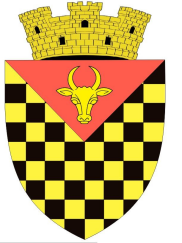             ГОРОДСКОЙ СОВЕТ                 АНЕНИЙ НОЙMD 6501 or. Anenii Noi, str. Suvorov, 6              tel/fax 026522108, consiliulorasenesc@gmail.comMD 6501, г.Анений Ной, ул.Суворов, 6 тел/факс 026522108,consiliulorasenesc@gmail.comMD 6501, г.Анений Ной, ул.Суворов, 6 тел/факс 026522108,consiliulorasenesc@gmail.comIndicatorii generali şi sursele de finanţare ale bugetului local Primariei Anenii Noi pentru anul 2022Nr.d/oDenumirea indicatoruluiCodul economic/ grupa pricipalăTotalInclusivInclusivNr.d/oDenumirea indicatoruluiCodul economic/ grupa pricipalăTotalResursegeneraleResursecolectate1234I.Venituri  total : inclusiv48767,847578,41189,41.Venituri proprii6350,66350,61.1Impozitul funciar ale persoanelor juridice și fizice, inregistrate in calitate de intreprinzator113161204,1204,11.2 Impozitul funciar al persoanelor fizice-cetațeni 11317189,089,01.3Impozit pe bunurile imobiliare ale persoanelor juridice11321052,352,31.4Impozit pe bunurile imobiliare ale persoanelor fizice1132207,67,61.5Impozitul pe bunurile imobiliare achitat de către persoanele juridice şi fizice înregistrate în calitate de întreprinzător din valoarea estimată (de piaţă) a bunurilor imobiliare113230319,8319,81.6Impozit pe bunurile imobiliare achitat de către persoanele fizice – cetăţeni din valoarea estimată (de piaţă) a bunurilor imobiliare113240542,0542,01.7Taxa de piaţă 11441176,276,21.8Taxa pentru amenajarea teritoriului 114412467,7467,71.9Taxa pentru prestarea serviciilor de transport auto de călători pe teritoriul  oraşelor şi satelor 114413115,2115,21.10Taxa  de amplasare a publicaţiilor1144143,13,11.11Taxa pentru dispozitivele publicitare 114415129,4129,41.12Taxa pentru unităţile comerciale şi/sau de prestări servicii1144181905,21905,21.13Impozit privat încasată în bugetul local de nivelul I113313-7,1-7,11.14Taxa de organizare a licitaţiilor şi loteriilor pe teritoriul UAT1422112,02,01.15Taxa pentru patenta de întreprinzător114522188,4188,41.16Defalcări de la profitul net al întreprinderilor de stat (municipale) în bugetul local de nivelul I1412334,94,91.17Arenda terenurilor cu destinaţie agricolă încasată în bugetul local de nivelul I1415225,45,41.18Plata pentru arenda pentru terenurile cu o altă destinaţie decît cea agricolă141533300,1300,11.19Redevenţa din concesionarea activelor şi terenurilor, încasată în bugetul local de nivelul I141543179,7179,71.20Plăţi pentru certificatele de urbanism şi autorizările de construire sau desfiinţare încasată în bugetul local de nivelul I1422156,56,51.21Mijloace încasate în bugetul local de nivelul I în legătură cu excluderea terenurilor din circuitul agricol1422491727,31727,31.21Plata pentru locațiunea bunurilor patrimoniului public încasată în bugetul local de nivelul I1422522,12,11.22Amenzi şi sancţiuni contravenţionale încasate în bugetul local de nivelul I1431303,33,31.23Donaţii voluntare pentru cheltuieli curente din surse interne pentru instituţiile bugetare14411420,820,81.24Alte venituri încasate în bugetul local de nivelul I1451424,74,71.25Impozit unic perceput de la rezidenții parcurilor pentru tehnologia informației1451610,90,92.Defalcări de la veniturile de stat total , inclusiv:13673,613673,62.1Impozitul pe venitul din salariu11111013104,313104,32.2 Impozitul pe venit persoanelor fizice conform declaratiilor111121362,0362,02.3Impozit pe venitul persoanelor fizice ce desfășoară activități independente în domeniul comerțului11112431,931,92.4Impozit pe venitul persoanelor fizice in domeniul transportului rutier de persoane in regim de taxi111125146,6146,62.5Impozit pe venitul aferent operaţiunilor de predare în posesie şi/sau folosinţă a proprietăţii imobiliare11113028,828,83. Venituri colectate , inclusiv :   1189,41189,43.1Încasări de la prestarea serviciilor cu plată1423101007,81007,83.2Plata pentru locațiunea bunurilor patrimoniului public142320181,6181,64.Transferuri  total , inclusiv : 27554,227554,24.1Transferuri curente primite cu destinaţie generală între bugetul de stat şi bugetele locale de nivelul I1912311347,81347,84.2Transferuri curente primite cu destinaţie specială între bugetul de stat şi bugetele locale de nivelul I pentru învățământul preșcolar,  special (extrașcolar)19121116896,016896,04.3Transferuri curente primite cu destinaţie specială191212168,8168,84.4Transferuri curente primite cu destinație specială între bugetul de stat și bugetele locale de nivelul I pentru infrastructura drumurilor1912162967,42967,44.5Transferuri curente primite cu destinatie speciala  intre institutiile bugetelor locale de nivelul II si institutiile bugetelor locale de nivelul I în cadrul unei unităţi administrativ-teritoriale193410170,8170,84.6Transferuri capitale primite cu destinaţie specială1914204452,44452,44.7Transferuri capitale primite cu destinaţie specială1931201470,01470,04.8Alte transferuri curente primite cu destinaţie generală între bugetul de stat şi bugetele locale de nivelul I19123981,081,0II.Cheltuieli - totalcod pe programe45407,344217,91189,41.Exercitarea guvernării03015140,54958,9181,62.Datoria internă a autorităţilor publice locale170391,091,03.Acțiuni cu caracter general0808-538,2-538,24.Dezvoltarea drumurilor64026425,46425,45.Gospodăria de locuinţe şi gospodăria serviciilor comunale75027190,37190,36.Iluminarea stradală75051010,01010,07.Aprovizionarea cu apă și canalizare75035177,05177,08.Sport8602214,6214,69.Tineret860352,752,710.Dezvoltarea culturii8502930,0930,011.Educație timpurie880215650,214952,9697,312.Invîtămînt liceal8806140,4140,413.Educație extrașcolare88142557,42246,9310,514.Protecția sociala a persoanelor cu dizabilitați9010807,6807,615.Protecția sociala in cazuri excepționale9012171,8171,816.Protecția sociala a unor categorii de cetateni9019386,6386,6III.Activ financiare-935,8-934,7Rambursarea mijloacelor bugetare din anii precedenţi la buget-935,8-934,7IV.Surse de finanțare, total-935,8-934,7Rambursarea împrumutului recreditat între bugetele locale de nivelul II și bugetele locale de nivelul I în cadrul unei unități administrativ-teritoriale-935,8-934,7codulDenumirea Plan precizat pe an Executat pe semestrul IDevieri (+/-)Venituri – total47922,248767,8+845,6111110Impozit pe venitul reţinut din salariu Налог на доходы, удерживаемый из заработной платы12100,013104,3+1004,3111121 Impozitul pe venitul persoanelor fizice spre plată/achitatНалог на доходы физических лиц предъявленный к оплате 250,0362,0+112,0111124Impozit pe venitul persoanelor fizice ce desfășoară activități independente în domeniul comerțului Налог на доходы физических лиц, осуществляющих независимую деятельность в области торговли;15,031,9+16,9111125Impozit pe venitul persoanelor fizice in domeniul transportului rutier de persoane in regim de taxi200,0146,6-53,4111130Impozit pe venitul aferent operaţiunilor de predare în posesie şi/sau folosinţă a proprietăţii imobiliareНалог на доходы от операций по сдаче недвижимого имущества20,028,8+8,8113161Impozitul funciar ale persoanelor juridice și fizice, inregistrate in calitate de intreprinzatorЗемельный налог с юридических и физических лиц, зарегистрированных в установленном порядке, осуществляющих предпринимательскую деятельность141,0204,1+63,1113171Impozitul funciar al persoanelor fizice-cetațeni Земельный налог с физических лиц-граждан123,389,0-34,3113210Impozit pe bunurile imobiliare ale persoanelor juridiceНалог на недвижимое имущество юридических лиц48,052,3+4,3113220Impozit pe bunurile imobiliare ale persoanelor fiziceНалог на недвижимое имущество физических лиц(сел)7,37,6+0,3113230Impozitul pe bunurile imobiliare achitat de către persoanele juridice şi fizice înregistrate în calitate de întreprinzător din valoarea estimată (de piaţă) a bunurilor imobiliareНалог на недвижимое имущество, уплачиваемый юридическими и физическими лицами, зарегистрированными в качестве предпринимателя, с оцененной (рыночной) стоимости  недвижимого имущества  317,4319,8+2,4113240Impozit pe bunurile imobiliare achitat de către persoanele fizice – cetăţeni din valoarea estimată (de piaţă) a bunurilor imobiliareНалог на недвижимое имущество, уплачиваемый физическими лицами  - гражданами с оцененной (рыночной) стоимости  недвижимого имущества  525,0542,0+17,0113313Impozitul privat încasat în bugetul local de nivelul I  Приватный налог поступающий в местный бюджет I уровня2,0-7,1-9,1114411Taxa de piaţă Рыночный сбор78,676,2-2,4114412Taxa pentru amenajarea teritoriului Сбор за благоустройство территории500,0467,7-32,3114413Taxa pentru prestarea serviciilor de transport auto de călători pe teritoriul  oraşelor şi satelor Сбор за оказание пассажирских автотранспортных услуг на территории муниципиев, городов и сел (коммун)     180,0115,2-64,8114414Taxa  de amplasare a publicaţiilorСбор за размещение рекламы5,03,1-1,9114415Taxa pentru dispozitivele publicitare Сбор за рекламные устройства130,0129,4-0,6114418Taxa pentru unităţile comerciale şi/sau de prestări serviciiСбор за  объекты торговли и объекты по оказанию услуг1717,01905,2+188,2114522Taxa pentru patenta de întreprinzătorСбор за предпринимательский патент  190,0188,4-1,6141233Defalcări de la profitul net al întreprinderilor de stat (municipale) în bugetul local de nivelul I4,9+4,9142211Taxa de organizare a licitaţiilor şi loteriilor pe teritoriul UATСбор за организацию аукционов и лотерей в пределах ATE2,02,0141522Arenda terenurilor cu destinaţie agricolă încasată în bugetul local de nivelul IАренда земельных участков сельскохозяйственного назначения, поступающая  в местный бюджет I уровня4,65,4+0,8141543Redeventa din concensionarea activelor si terenurilor, incasata în bugetului local de nivelul I179,7+179,7141533Arenda terenurilor cu altă destinaţie decît cea agricolă încasată în bugetul local de nivelul IАренда земельных участков несельскохозяйственного назначенияв, поступающая местный бюджет I уровня300,0300,1+0,1142252Plata pentru locațiunea bunurilor patrimoniului public încasată în bugetul local de nivelul IПлата за имущественный наем обьектов государственной собственности поступающие в местный бюджет I уровня2,12,1142215Plata pentru certificatele de urbanism şi autorizările de construire sau desfiinţare în bugetul local de nivelul IПлата за градостроительные сертификаты и разрешения на строительство или снос, поступающая в местный бюджет I уровня8,56,5-2,0142249Mijloace încasate în bugetul local de nivelul I în legătură cu excluderea terenurilor din circuitul agricol Средства, поступившие в местный бюджет I уровня в связи с выводом земель из сельскохозяйственного оборота1727,3+1727,3143130Amenzi şi sancţiuni contravenţionale încasate în bugetul local de nivelul I Штрафы и санкции за правонарушения, поступающие в местный бюджет I уровня5,03,3-1,7144114Donaţii voluntare pentru cheltuieli curente din surse interne pentru instituţiile bugetare20,020,8+0,8145142Alte venituri încasate în bugetul local de nivelul IПрочие доходы, поступившие в местные бюджеты I уровня9,04,7-4,3142310Încasări de la prestarea serviciilor cu platăПоступления от оказания платных услуг969,01007,8+38,8142320Plata pentru locațiunea bunurilor patrimoniului publicПлата за имущественный наем объектов государст.собственности184,0181,6-2,4145161Impozit unic perceput de la rezidenții parcurilor pentru tehnologia informației Единый налог, взимаемый с резидентов информационно-технологических парков0,9+0,9191231Transferuri curente primite cu destinaţie generală între bugetul de stat şi bugetele locale de nivelul I Полученные  текущие трансферты  общего назначения между государственным бюджетом и местными бюджетами I уровня1347,81347,8191211Transferuri curente primite cu destinaţie specială între bugetul de stat şi bugetele locale de nivelul I pentru învățământul preșcolar, primar, secundar general, special și complementar (extrașcolar)Полученные текущие трансферты специального назначения между государственным бюджетом и местными бюджетами первого уровня на дошкольное, специальное и дополнительное (внешкольное) образование16933,416896,0-37,4191212Transferuri curente primite cu destinaţie specială între bugetul de stat şi bugetele locale de nivelul I pentru asigurarea şi asistenţa socială293,6168,8-124,8191216Transferuri curente primite cu destinație specială între bugetul de stat și bugetele locale de nivelul I pentru infrastructura drumurilor Полученные текущие трансферты специального назначения между государственным бюджетом и местными бюджетами I уровня для дорожной инфраструктуры2967,42967,4191239Alte transferuri curente primite cu destinaţie generală între bugetul de stat şi bugetele locale de nivelul I81,081,0191420Transferuri capitale primite cu destinaţie specială între instituţiile bugetului de stat şi instituţiile bugetelor localele de nivelul I6604,44452,4-2152,0193120Transferuri capitale primite cu destinatie speciala  1470,01470,0193410Transferuri curente primite cu destinatie speciala  intre institutiile bugetelor locale de nivelul II si institutiile bugetelor locale de nivelul I în cadrul unei unităţi administrativ-teritoriale Полученные текущие трансферты специального назначения между учреждениями местного бюджета II уровня и  учреждениями местного бюджета I уровня в рамках одной  административно-териториальной е170,8170,8CodulECODenumirea Plan precizat pe an Executat  pe anDevieri (+/-)Cheltuieli - total5387,65140,5-247,1211100Remunearea muncii Оплата труда1881,71788,4-93,3211310Compensaţie pentru alimentaţie  Компенсация за питание245,1212,6-32,5212100Contribuţii de asigurări sociale de stat obligatorii Взносы в бюджет государственного социального страхования543,8510,0-33,8222110Energia electrică Электроэнергия85,085,0222120Gaze Газ85,485,4222130Energia termică Термоэнергия200,0200,0222140Apă şi canalizare Вода и канализация34,034,0222190Alte servicii comunale Прочие коммунальные услуги2,00,7-1,3222210Servici  informaţionale Информационные  услуги35,027,5-7,5222220Servicii de telecomunicaţii Телекоммуникационные услуги           36,136,1222400Servicii de transport Транспортные услуги9,07,1-1,9222500Servicii de reparaţii curente Услуги по текущему ремонту32,929,3-3,6222600Formare profesională Переподготовка кадров6,54,6-1,9222710Deplasări de servicii  în interiorul ţării Служебные командировки внутри страны5,03,2-1,8222720Deplasări de servicii peste hotare36,018,7-17,3222910Servicii editoriale Издательские услуги15,015,0222920Servicii de protocol Протокольные услуги60,050,8-9,2222940Servicii de paza22,622,0-0,6222980Servicii poştale Почтовые услуги18,015,9-2,1222990Servicii neatribuite altor alineate  Услуги, не отнесенные к другим 344,0335,4-8,6273200Indemnizaţii la încetarea acţiunii contractului de muncă Пособия при прекращении действия трудового договора41,841,6-0,2273500Indemnizaţii pentru incapacitatea temporară de muncă achitate din mijloacele financiare ale angajatorului Компенсации,оплачив. из финсредств работодателя15,015,0273900Alte prestații sociale ale angajatorilor48,048,0281361Plați aferente documentelor executorii cu executar110,5110,5281120Cotizaţii în organizaţiile din ţară Членские взносы в национальные организации7,57,5281900Alte cheltuieli curente  Прочие текущие расходы97,091,3-5,7282100Cheltuieli capitale pentru lucrări topografogeodezice, de cartografie şi cadastru  Капитальные расходы на топографо-геодезические, картографические и кадастровые работы100,098,5-1,5311120Reparaţii capitale ale cladirilor385,9385,9312120Reparaţii capitale ale construcţiilor speciale196,4195,3-1,1314110Procurarea maşinilor şi utilajelor Покупка машин и оборудован143,2141,2-2,0316110Procurarea uneltelor şi  sculelor, inventarului de producere şi gospodăresc Покупка орудий и инструментов, производственного и хозяйственного инвентаря124,1123,8-0,3331110Procurarea combustibilului, carburanttilor şi lubrifiantilorПокупка  топлива и горюче-смазочных материалов78,078,0332110Procurarea pieselor de schimb Покупка запасных частей15,05,2-9,8336110 Procurarea materialelor de uz gospodăresc şi rechizite de birouПокупка хозматериалов и канцелярских принадлежностей143,9141,9-2,0337110Procurarea  materialelor de construcţie Покупка строительных материалов108,7103,4-5,3339110Procurarea  altor material  Покупка  прочих материалов75,571,7-3,8CodulECODenumirea Plan precizat pe an Executat pe anDevieri (+/-)Cheltuieli - total7774,37613,9-160,4211100Remunearea muncii Оплата труда3842,73746,2-96,5212100Contribuţii de asigurări sociale de stat obligatorii Взносы в бюджет государственного социального страхования1102,61068,8-33,8222110Energia electrică Электроэнергия196,4196,4222130Energia termică Термоэнергия377,0377,0222140Apă şi canalizare Вода и канализация170,0170,0222190Alte servicii comunale Прочие коммунальные услуги21,020,9-0,1222210Servici  informaţionale Информационные  услуги9,29,2222220Servicii de telecomunicaţii Телекоммуникационные услуги           1,01,0222500Servicii de reparaţii curente Услуги по текущему ремонту9,08,8-0,2222600Formare profesională Переподготовка кадров5,04,9-0,1222910Servicii editoriale Издательские услуги7,01,0-6,0222990Servicii neatribuite altor alineate  Услуги, не отнесенные к другим подстатьям3,63,5-0,1272500Compensații76,076,0273500Indemnizaţii pentru incapacitatea temporară de muncă achitate din mijloacele financiare ale angajatorului Компенсации,оплачив. из финсредств работодателя41,736,4-5,3273900Alte prestații sociale ale angajatorilor132,0132,0311120Reparaţii capitale ale cladirilor220,0219,9-0,1312120Reparații capitale ale clădirilor152,3152,2-0,1316110  Procurarea uneltelor şi sculelor, inventarului de producere şi gospodăresc30,030,0314110Procurarea maşinilor şi utilajelor Покупка машин и оборудован25,225,1-0,1333110Procurarea  produselor alimentare Покупка продуктов питания1150,81150,8334110Procurarea medicamentelor şi materialelor sanitareПокупка лекарственных препаратов и санитарных материалов10,07,6-2,4336110 Procurarea materialelor de uz gospodăresc şi rechizite de birouПокупка хозяйственных материалов и канцелярских принадлежностей95,285,4-9,8337110Procurarea  materialelor de construcţie Покупка строительных материалов31,425,9-5,5338110Procurarea accesorilor de pat ,imbracamintei, incalţăminteiПокупка постельных принадлежностей, одежды, обуви16,016,0339110Procurarea  altor materiale Покупка прочих материалов49,248,9-0,3CodulECODenumirea Plan precizat pe an Executat pe anDevieri (+/-)Cheltuieli - total7871,56680,2-1191,3211100Remunearea muncii Оплата труда3477,33363,6-113,7212100Contribuţii de asigurări sociale de stat obligatorii Взносы в бюджет государственного социального страхования994,9959,1-35,8222110Energia electrică Электроэнергия198,6198,6222120Gaze Газ862,1528,3-333,8222140Apă şi canalizare Вода и канализация132,1132,1222190Alte servicii comunale Прочие коммунальные услуги4,02,2-1,8222210Servici  informaţionale Информационные  услуги6,66,6222220Servicii de telecomunicaţii Телекоммуникационные услуги           0,80,8222500Servicii de reparaţii curente Услуги по текущему ремонту6,06,0222600Formare profesională Переподготовка кадров0,30,3222910Servicii editoriale Издательские услуги10,010,0222990Servicii neatribuite altor alineate  Услуги, не отнесенные к другим подстатьям3,63,6272500Compensații 76,076,0273500Indemnizaţii pentru incapacitatea temporară de muncă achitate din mijloacele financiare ale angajatorului Компенсации,оплачив. из финсредств работодателя23,018,2-4,8273900Alte prestații sociale ale angajatorilor126,0126,0311120Reparaţii capitale ale cladirilor700,0-700,0318110Procurarea altor mijloace fixe Покупка прчих основных средств22,322,3333110Procurarea  produselor alimentare Покупка продуктов питания1005,01005,0334110Procurarea medicamentelor şi materialelor sanitareПокупка лекарственных препаратов и санитарных материалов8,08,0336110 Procurarea materialelor de uz gospodăresc şi rechizite de birouПокупка хозяйственных материалов и канцелярских принадлежностей75,675,6337110Procurarea  materialelor de construcţie Покупка строительных материалов10,010,0338110Procurarea accesorilor de pat ,imbracamintei, incalţăminteiПокупка постельных принадлежностей, одежды, обуви20,020,0339110Procurarea  altor materiale Покупка прочих материалов29,328,0-1,3CodulECODenumirea Plan precizat pe an Executat pe anDevieri (+/-)Cheltuieli - total1442,81356,1-86,7211100Remunearea muncii Оплата труда829,7786,6-43,1212100Contribuţii de asigurări sociale de stat obligatorii Взносы в бюджет государственного социального страхования236,0224,8-11,2222110Energia electrică Электроэнергия24,624,6222120Gaze Газ106,5106,5222140Apă şi canalizare Вода и канализация8,58,5222210Servici  informaţionale Информационные  услуги5,45,4222220Servicii de telecomunicaţii Телекоммуникационные услуги           0,80,8222500Servicii de reparaţii curente Услуги по текущему ремонту1,10,9-0,2222600Formare profesională Переподготовка кадров0,60,6222910Servicii editoriale Издательские услуги0,30,1-0,2222990Servicii neatribuite altor alineate  Услуги, не отнесенные к другим подстатьям4,64,4-0,2272500Compensații16,016,0273500Indemnizaţii pentru incapacitatea temporară de muncă achitate din mijloacele financiare ale angajatorului Компенсации,оплачив. из финсредств работодателя4,30,5-3,8273900Alte prestații sociale ale angajatorilor27,027,0316110Procurarea uneltelor şi  sculelor, inventarului de producere şi gospodăresc Покупка орудий и инструментов, производственного и хозяйственного инвентаря15,015,0333110Procurarea  produselor alimentare Покупка продуктов питания130,2103,7-26,5334110Procurarea medicamentelor şi materialelor sanitareПокупка лекарственных препаратов и санитарных материалов1,01,0336110 Procurarea materialelor de uz gospodăresc şi rechizite de birouПокупка хозяйственных материалов и канцелярских принадлежностей15,814,8-1,0337110Procurarea  materialelor de construcţie Покупка строительных материалов5,05,0339110Procurarea  altor materiale Покупка прочих материалов10,49,9-0,5CodulECODenumirea Plan precizat pe an Executat pe anDevieri (+/-)Cheltuieli - total2925,32557,4-367,9211100Remunearea muncii Оплата труда1748,51530,3-218,2212100Contribuţii de asigurări sociale de stat obligatorii Взносы в бюджет государственного социального страхования506,6436,6-70,0222110Energia electrică Электроэнергия19,219,2222120Gaze Газ120,062,1-57,9222140Apă şi canalizare Вода и канализация4,44,0-0,4222190Alte servicii comunale Прочие коммунальные услуги0,6-0,6222210Servici  informaţionale Информационные  услуги6,66,6222220Servicii de telecomunicaţii Телекоммуникационные услуги           1,01,0222500Servicii de reparaţii curente Услуги по текущему ремонту4,02,8-1,2222600Formare profesională Переподготовка кадров0,30,3222910Servicii editoriale Издательские услуги0,7-0,7222940Servicii de paza16,516,4-0,1222990Servicii neatribuite altor alineate  Услуги, не отнесенные к другим 41,441,3-0,1272500Compensații40,036,0-4,0273500Indemnizaţii pentru incapacitatea temporară de muncă achitate din mijloacele financiare ale angajatorului Компенсации,оплачив. из 3,01,6-1,4273900Alte prestații sociale ale angajatorilor48,048,0311120Reparații capitale ale clădirilor140,0139,2-0,8314110Procurarea maşinilor şi utilajelor Покупка машин и оборудования 91,489,1-2,3316110Procurarea uneltelor şi  sculelor, inventarului de producere şi gospodăresc Покупка орудий и инструментов, хозяйствен. инвентаря92,288,2-4,0334110Procurarea medicamentelor şi materialelor sanitareПокупка лекарственных препаратов и санитарных материалов0,5-0,5336110 Procurarea materialelor de uz gospodăresc şi rechizite de birouПокупка хозяйственных материалов и канцелярских принадлежност7,75,9-1,8337110Procurarea materialelor de constructie25,723,3-2,4339110Procurarea  altor materiale Покупка прочих материалов7,05,4-1,6CodulECODenumirea Plan precizat pe an Executat pe anDevieri (+/-)Cheltuieli - total354,0352,3-1,7211100Remunearea muncii Оплата труда72,872,5-0,3212100Contribuţii de asigurări sociale de stat obligatorii Взносы в бюджет государственного социального страхования20,820,7-0,1222110Energia electrică Электроэнергия1,01,0222500Servicii de reparaţii curente Услуги по текущему ремонту189,0188,9-0,1222910Servicii editoriale Издательские услуги0,50,5222990Servicii neatribuite altor alineate  Услуги, не отнесенные к другим4,54,4-0,1273500Indemnizaţii pentru incapacitatea temporară de muncă achitate din mijloacele financiare ale angajatorului 0,30,2-0,1273900Alte prestații sociale ale angajatorilor6,06,0314110Procurarea maşinilor şi utilajelor Покупка машин и оборудования 19,018,0-1,0316110Procurarea uneltelor şi  sculelor, inventarului de producere şi gospodăresc Покупка орудий и инструментов, хозяйствен. инвентаря22,622,6336110 Procurarea materialelor de uz gospodăresc şi rechizite de birou6,36,3339110Procurarea  altor materiale Покупка прочих материалов11,211,1-0,1CodulECODenumirea Plan precizat pe an Executat pe anDevieri (+/-)Cheltuieli - total49,146,5-2,6211100Remunearea muncii Оплата труда29,228,7-0,5212100Contribuţii de asigurări sociale de stat obligatorii Взносы в бюджет государственного социального страхования8,58,3-0,2222910Servicii editoriale Издательские услуги0,10,1222110Energia electrică Электроэнергия1,30,4-0,9273500Indemnizaţii pentru incapacitatea temporară de muncă achitate din mijloacele financiare ale angajatorului Компенсации,оплачив. из финсредств работодателя1,0-1,0273900Alte prestații sociale ale angajatorilor3,03,0318110Procurarea altor mijloace fixe Покупка прчих основных средств5,05,0100,0336110 Procurarea materialelor de uz gospodăresc şi rechizite de birouПокупка хозяйственных материалов и канц. принадлежностей1,01,0CodulECODenumirea Pl.precizat pe an Executat pe anDevieri(+/-)Cheltuieli - total48,545,1-3,4211100Remunearea muncii Оплата труда29,227,8-1,4212100Contribuţii de asigurări sociale de stat obligatorii Взносы в бюджет государственного социального страхования8,58,0-0,5222910Servicii editoriale Издательские услуги0,30,3273500Indemnizaţii pentru incapacitatea temporară de muncă achitate din mijloacele financiare ale angajatorului Компенсации,оплачив. из финсредств работодателя1,5-1,5273900Alte prestații sociale ale angajatorilor3,03,0318110Procurarea altor mijloace fixe Покупка прчих основных средств5,05,0336110 Procurarea materialelor de uz gospodăresc şi rechizite de birou1,01,0CodulECODenumirea Plan precizat pe an Executat pe anDevieri (+/-)Cheltuieli - total52,749,5-3,2211100Remunearea muncii Оплата труда32,131,6-0,5212100Contribuţii de asigurări sociale de stat obligatorii Взносы в бюджет государственного социального страхования9,39,0-0,3222910Servicii editoriale Издательские услуги0,10,1222110Energia electrică Электроэнергия0,7-0,7273500Indemnizaţii pentru incapacitatea temporară de muncă achitate din mijloacele financiare ale angajatorului Компенсации,оплачив. из 1,5-1,5273900Alte prestații sociale ale angajatorilor318110Procurarea altor mijloace fixe Покупка прчих основных средств5,04,8-0,2336110 Procurarea materialelor de uz gospodăresc şi rechizite de birou1,01,0CodulECODenumirea Plan precizat pe an Executat pe anDevieri (+/-)Cheltuieli - total809,9807,6-2,3211100Remunearea muncii Оплата труда277,0277,0212100Contribuţii de asigurări sociale de stat obligatorii Взносы в бюджет государственного социального страхования78,878,8222110Energia electrică Электроэнергия8,18,1222120Gaze Газ50,150,1222140Apă şi canalizare Вода и канализация5,65,6222190Alte servicii comunale Прочие коммунальные услуги1,0-1,0222210Servici  informaţionale Информационные  услуги3,63,6222220Servicii de telecomunicaţii Телекоммуникационные услуги           1,21,2222500Servicii de reparaţii curente Услуги по текущему ремонту143,4143,4222910Servicii editoriale Издательские услуги1,51,5222990Servicii neatribuite altor alineate  Услуги, не отнесенные к другим подстатьям204,7203,7-1,0273500Indemnizaţii pentru incapacitatea temporară de muncă achitate din mijloacele financiare ale angajatorului Компенсации,оплачив. из финсредств работодателя2,02,0273900Alte prestații sociale ale angajatorilor15,015,0334110Procurarea medicamentelor şi materialelor sanitareПокупка лекарственных препаратов и санитарных материалов6,26,1-0,1336110 Procurarea materialelor de uz gospodăresc şi rechizite de birouПокупка хозяйственных материалов и канцелярских принадлежностей10,710,6-0,1339110Procurarea  altor materiale Покупка прочих материалов1,00,9-0,1CodulECODenumirea Plan precizat pe an Executat pe anDevieri (+/-)Cheltuieli - total296,6171,8-124,8211100Remunearea muncii Оплата труда127,1123,6-3,5212100Contribuţii de asigurări sociale de stat obligatorii Взносы в бюджет государственного социального страхования36,935,8-1,1222140Apă şi canalizare Вода и канализация7,54,7-2,8222190Alte servicii comunale Прочие коммунальные услуги6,02,4-3,6333110Procurarea  produselor alimentare Покупка продуктов питания86,8-86,8222990Servicii neatribuite altor alineate  Услуги, не отнесенные к другим подстатьям273500Indemnizaţii pentru incapacitatea temporară de muncă achitate din mijloacele financiare ale angajatorului Компенсации,оплачив. из финсредств работодателя273900Alte prestații sociale ale angajatorilor3,03,0336110 Procurarea materialelor de uz gospodăresc şi rechizite de birouПокупка хозяйственных материалов и канцелярских принадлежностей16,42,3-14,1338110Procurarea accesorilor de pat ,imbracamintei, incalţăminteiПокупка постельных принадлежностей, одежды, обуви10,0-10,0339110Procurarea  altor materiale Покупка прочих материалов2,9-2,9CodulECODenumirea Plan precizat pe an Executat pe anDevieri (+/-)Cheltuieli - total386,6386,6272600Ajutoare băneşti Денежная помощь215,8215,8222990Servicii neatribuite altor alineate  Услуги, не отнесенные к другим подстатьям( социальная столовая )170,8170,8CodulECODenumirea Plan precizat pe an Executat pe anDevieri (+/-)Cheltuieli - total70,052,7-17,3222920Servicii de protocol Протокольные услуги27,813,0-14,8222990Servicii neatribuite altor alineate  27,929,7336110Procurarea materialelor de uz gospodăresc şi rechizite de birou2,5-2,5339110Procurarea  altor materiale Покупка прочих материалов10,010,0CodulECODenumirea Plan precizat pe an Executat pe anDevieri (+/-)Cheltuieli - total440,0436,6-3,4222300Servicii de locațiune10,07,9-2,1222920Servicii de protocol Протокольные услуги87,186,8-0,3222990Servicii neatribuite altor alineate  Услуги, не отнесенные к другим подстатьям169,0169,0339100Procurarea  altor materiale Покупка прочих материалов173,9172,9-1,0CodulECODenumirea Plan precizat pe an Executat pe anDevieri (+/-)Cheltuieli - total2443,4214,6-2228,8222400Servicii de transport30,030,0222920Servicii de protocol Протокольные услуги25,022,5-2,5281120Cotizaţii în organizaţiile din ţară Членские взносы в национальные организации16,316,3314110Procurarea maşinilor şi utilajelor Покупка машин и оборудования 44,741,1-3,6338110Procurarea altor mijloace fixe Покупка прчих основных средств35,035,0339110Procurarea  altor materiale Покупка прочих материалов98,058,3-39,7319220Construcție speciale2188,45,4-2183,0CodulECODenumirea Plan precizat pe an Executat pe anDevieri (+/-)243230Dobînzi achitate pentru împrumuturile contractate de la bugete de  alt nivel Проценты, уплачиваемые по займам, полученным от бюджетов другого уровня (проект «Энергетик II» )123,691,0-32,6codulDenumireaPl. precizat pe an Executat pe an563120Rambursarea împrumutului recreditat între bugetele locale de nivelul II și bugetele locale de nivelul I în cadrul unei unități administrativ-teritoriale Возврат рекредитованного займа935,8934,7CodulECODenumirea Plan precizat pe an Executat pe anDevieri (+/-)Cheltuieli - total8682,77190,3-1492,4251100Subsidii acordate întreprinderilor  de stat şi municipale nefinanciare  Субсидии нефинансовым государственным и муниципальным предприятиям284,0284,0222990Servicii neatribuite altor alineate  Услуги, не отнесенные к другим подстатьям3887,82700,6-1187,2222190Alte servicii comunale Прочие коммунальные услуги1520,01519,7-0,3282900Cheltuieli capitale neatribuite la alte categorii1337,71337,7312110Procurarea construcţiilor speciale196,7176,7-20,0312120Reparaţii capitale ale construcţiilor speciale795,7795,6-0,1314110Procurarea maşinilor şi utilajelor519,8269,7-250,1318110Procurarea altor mijloace fixe Покупка прчих основных средств60,057,6-2,4316110Procurarea uneltelor şi  sculelor, inventarului de producere şi gospodăresc Покупка орудий и инструментов, хозяйствен. инвентаря20,8-20,8336110Procurarea materialelor de uz gospodăresc şi rechizite de birou19,416,8-2,6337110Procurarea  materialelor de construcţie33,424,5-8,9339110Procurarea  altor materiale Покупка прочих материалов7,47,4CodulECODenumirea Plan precizat pe an Executat pe anDevieri (+/-)Cheltuieli - total1010,31010,0-0,3222110Energia electrică Электроэнергия600,0600,0222500Servicii de reparaţii curente Услуги по текущему ремонту 200,0199,8-0,2222990Servicii neatribuite altor alineate  Услуги, не отнесенные к другим подстатьям98,598,4-0,1318110Procurarea altor mijloace fixe Покупка прчих основных средств20,020,0337110Procurarea  materialelor de construcţie91,891,8CodulECODenumirea Plan precizat pe an Executat pe anDevieri (+/-)Cheltuieli - total6599,26425,4-173,8222400Servicii de transport45,645,3-0,3222990Servicii neatribuite altor alineate  Услуги, не отнесенные к другим подстатьям200,0149,7-50,3251100Subsidii acordate întreprinderilor  de stat şi municipale nefinanciare  Субсидии нефинансовым государственным и муниципальным предприятиям60,233,3-26,9312120Reparaţii capitale ale construcțiilor speciale  Капитальный ремонт1146,91146,8-0,1312120Reparaţii capitale ale construcțiilor speciale  Капитальный ремонт( дорожный фонд)2967,42967,4337110Procurarea  materialelor de construcţie Покупка строительных материалов2179,12082,9-96,2CodulECODenumirea Plan precizat pe an Executat pe anDevieri (+/-)Reparaţii capitale ale construcțiilor speciale 8144,45177,0-2967,4CodulECODenumirea Plan precizat pe an Executat pe anDevieri (+/-)Cheltuieli - total290,5CodulECODenumirea Plan precizat pe an Executat pe anDevieri (+/-)Cheltuieli - total-210,0-538,2328,2311210Realizarea  clădirilor            -10,0-220,0210,0371210Realizarea terenurilor              -200,0-318,2118,2AprobatPrecezat Executat% față deVenituri37687,647922,248767,8101,8Cheltuieli36779,855133,445407,382,4Plan anual aprobatPrecizări +/-Plan anual precizatExecutatExecutatDevieri +/-Executat 2022 faţă de 2021 (%)Plan anual aprobatPrecizări +/-Plan anual precizat20222021Devieri +/-Executat 2022 faţă de 2021 (%)Venituri total37687,6+10234,647922,248767,836891,5+11876,3132,2inclusiv:Transferuri 19653,8+10214,629868,427554,218655,9+8898,3147,7Ponderea în sumă totală52,162,356,550,6Venituri generale şi venituri colactate18033,8+20,018053,821213,618235,6+2978,0116,3Ponderea în sumă totală47,937,743,549,4